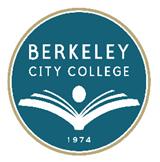 AGENDALeadership Council MeetingWednesday, April 3, 201310:30 a.m. – 12:00 p.m.BCC Conference Room 451AChair:  Debbie Budd, President10:30 a.m. – 10:35 a.m.	Agenda Review		Debbie Budd10:35 a.m. – 11:05 a.m.	First Year Experience	Kerry Compton/May Chen/All 	Ensuring Instruction and Student Services re on the Same Path -	Plan for Fall 201311:05 a.m. – 11:15 a.m.		April Events						Debbie BuddApril 4th -  Brown Bag lunch  12pm -1pmApril 4th -  Biologic Joint Replacement  Kevin Stone  7pm -8pmApril 8th -  Registration begins for Summer and FallApril 10th -  Program event- Joan  April 12th -  Professional Development Retreat April 13th -  BCCO  have we done the proper outreachApril 19th -  Biotech Partners   April 19th - Professional Development RetreatApril 20th - Cal DayApril 26th -  Professional Development RetreatApril 27th - BCCOOther events?11:15 a.m. – 11:20 a.m.		Facilities Usage - Hours, Cost, Accountability 	Shirley Slaughter11:20 a.m. – 11:25 a.m.		Development of Job Descriptions 			Kerry Compton/												     Cleavon Smith11:25a.m. – 11:35 a.m.		1) New Dean Posting					Kerry Compton					2) Programs11:35 a.m. – 11:40 a.m.		Accreditation Follow-up Visit 			Debbie Budd11:40 a.m. – 11: 45 a.m.	Academic Senate		Cleavon Smith 11:45 a.m. – 11:50 a.m.	Classified Senate		Ramona Butler11:50 a.m. – 11:55 a.m.	ASBCC			Sarah Dadouch11:55 a.m. – 12:00 p.m.	Other						
12:00 p.m. 	Closing/Adjournment~ Leadership Council meetings are open to the college community ~